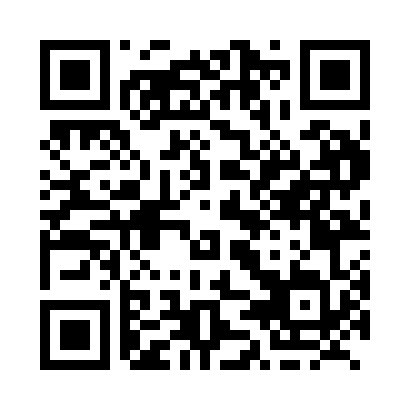 Prayer times for Saint-Lazare, New Brunswick, CanadaMon 1 Jul 2024 - Wed 31 Jul 2024High Latitude Method: Angle Based RulePrayer Calculation Method: Islamic Society of North AmericaAsar Calculation Method: HanafiPrayer times provided by https://www.salahtimes.comDateDayFajrSunriseDhuhrAsrMaghribIsha1Mon3:295:311:246:499:1611:182Tue3:305:321:246:499:1511:183Wed3:315:331:246:489:1511:174Thu3:325:331:246:489:1511:165Fri3:335:341:246:489:1411:156Sat3:345:351:256:489:1411:147Sun3:355:361:256:489:1311:138Mon3:375:361:256:489:1311:129Tue3:385:371:256:489:1211:1110Wed3:405:381:256:479:1211:1011Thu3:415:391:256:479:1111:0912Fri3:435:401:256:479:1111:0713Sat3:445:411:266:469:1011:0614Sun3:465:421:266:469:0911:0515Mon3:475:431:266:469:0811:0316Tue3:495:441:266:459:0711:0217Wed3:515:451:266:459:0711:0018Thu3:525:461:266:449:0610:5919Fri3:545:471:266:449:0510:5720Sat3:565:481:266:439:0410:5621Sun3:575:491:266:439:0310:5422Mon3:595:501:266:429:0210:5223Tue4:015:511:266:429:0110:5024Wed4:035:521:266:419:0010:4925Thu4:055:531:266:408:5910:4726Fri4:075:541:266:408:5710:4527Sat4:085:561:266:398:5610:4328Sun4:105:571:266:388:5510:4129Mon4:125:581:266:378:5410:3930Tue4:145:591:266:378:5210:3731Wed4:166:001:266:368:5110:35